Администрация сельского поселения Дубовской сельсовет Добринского муниципального района Липецкой областиРоссийской ФедерацииПОСТАНОВЛЕНИЕ17.10.2023                               с.Дубовое                                  № 147О внесении изменений в Административный регламент по  предоставлению муниципальной услуги «Предоставление земельного участка, находящегося в муниципальной собственности, для индивидуального жилищного строительства, ведения личного подсобного хозяйства в границах населенного пункта, садоводства, осуществления крестьянским (фермерским) хозяйством деятельности без проведения торгов»В целях приведения в соответствие с действующим законодательством нормативных правовых актов, руководствуясь Федеральным законом от 14.07.2022 № 316-ФЗ «О внесении изменений в отдельные законодательные акты Российской Федерации», Федеральным законом от 27.07.2010 № 210-ФЗ «Об организации предоставления государственных и муниципальных услуг», Уставом сельского поселения Дубовской сельсовет, администрация сельского поселения Дубовской сельсовет    ПОСТАНОВЛЯЕТ:1.Внести изменения в Административный регламент по предоставлению муниципальной услуги «Предоставление земельного участка, находящегося в муниципальной собственности, для индивидуального жилищного строительства, ведения личного подсобного хозяйства в границах населенного пункта, садоводства, осуществления крестьянским (фермерским) хозяйством деятельности без проведения торгов», утвержденный постановлением администрации сельского поселения Дубовской сельсовет от 13.10.2022 № 66 (Приложение).2.Настоящее постановление вступает в силу со дня его официального  обнародования.3. Контроль за исполнением настоящего постановления оставляю за собой.Глава администрации сельского поселения Дубовской сельсовет                                            Д.В.ПригородовПриложениек постановлению администрации  сельского поселения  Дубовской сельсовет  от 17.10.2023 №147ИЗМЕНЕНИЯв Административный регламент по предоставлению муниципальной услуги «Предоставление земельного участка, находящегося в муниципальной собственности, для индивидуального жилищного строительства, ведения личного подсобного хозяйства в границах населенного пункта, садоводства, осуществления крестьянским (фермерским) хозяйством деятельности без проведения торгов»Внести в Административный регламент по предоставлению муниципальной услуги «Предоставление земельного участка, находящегося в муниципальной собственности, для индивидуального жилищного строительства, ведения личного подсобного хозяйства в границах населенного пункта, садоводства, осуществления крестьянским (фермерским) хозяйством деятельности без проведения торгов», утвержденный постановлением администрации сельского поселения Тихвинский сельсовет от 13.10.2022 № 66 (далее - Регламент) следующие изменения:    1. Раздел I Регламента дополнить пунктом 1.1 следующего содержания:        «1.1. Предоставление гражданину или крестьянскому (фермерскому) хозяйству для осуществления крестьянским (фермерским) хозяйством его деятельности земельного участка из земель сельскохозяйственного назначения, находящегося в муниципальной собственности, осуществляется в порядке, установленном Земельным кодексом Российской Федерации, с учетом особенностей, предусмотренных статьей 10.1 Федерального закона от 24 июля 2002 г. № 101-ФЗ «Об обороте земель сельскохозяйственного назначения».2. Пункт 10 Регламента изложить в следующей редакции:      «10. Муниципальная услуга предоставляется в следующие сроки:       - рассмотрение заявления, обеспечение публикации извещения - 20 (двадцать) календарных дней с момента поступления заявления, в 2023 году не более 14 (четырнадцати) календарных дней;      - период публикации извещения - 30 (тридцать) календарных дней;      - подготовка проекта договора аренды или купли-продажи либо принятие решения о предварительном согласовании предоставления земельного участка - 10 (десять) календарных дней с даты окончания публикации. В случае, если схема расположения земельного участка, в соответствии с которой предстоит образовать земельный участок, подлежит согласованию в соответствии со статьей 3.5 Федерального закона от 25 октября 2001 года № 137-ФЗ «О введении в действие Земельного кодекса Российской Федерации», срок принятия указанного решения может быть продлен не более чем до 35 (тридцати пяти) календарных дней со дня поступления заявления о предварительном согласовании предоставления земельного участка, в 2023 году срок совершения указанной процедуры составляет не более 20 (двадцати) календарных дней;       - подготовка решения об отказе в предоставлении земельного участка без аукциона либо об отказе в предварительном согласовании предоставления земельного участка - 7 (семь) календарных дней с даты окончания публикации.       В случае обращения за предоставлением муниципальной услуги в электронной форме посредством ЕПГУ, срок начала предоставления муниципальной услуги определяется датой подачи запроса в электронной форме (личный кабинет ЕПГУ).       В случае обращения за предоставлением муниципальной услуги через многофункциональный центр срок начала предоставления муниципальной услуги определяется датой передачи документов из многофункционального центра в администрацию сельского поселения Дубовской сельсовет.».3. В абзаце третьем пункта 37 Регламента слова «9 календарных дней» заменить словами «2 календарных дня».4. В абзаце девятом пункта 37 Регламента слова «3 календарных дня» заменить словами «2 календарных дня».5. В абзаце четырнадцатом пункта 37 Регламента слова «15 календарных дней» заменить словами «7 календарных дня». 6. В абзаце седьмом пункта 38 Регламента слова «3 календарных дня» заменить словами «2 календарных дня».7. В абзаце десятом пункта 38 Регламента слова «6 календарных дней» заменить словами «5 календарных дней».8. В абзаце втором пункта 40.1 Регламента слова «15 календарных дней» заменить словами «5 календарных дней».9. В абзаце четвертом пункта 40.2 слова «15 календарных дней» заменить словами «5 календарных дней».10. В абзаце втором пункта 40.3 слова «15 календарных дней» заменить словами «5 календарных дней».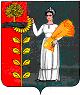 